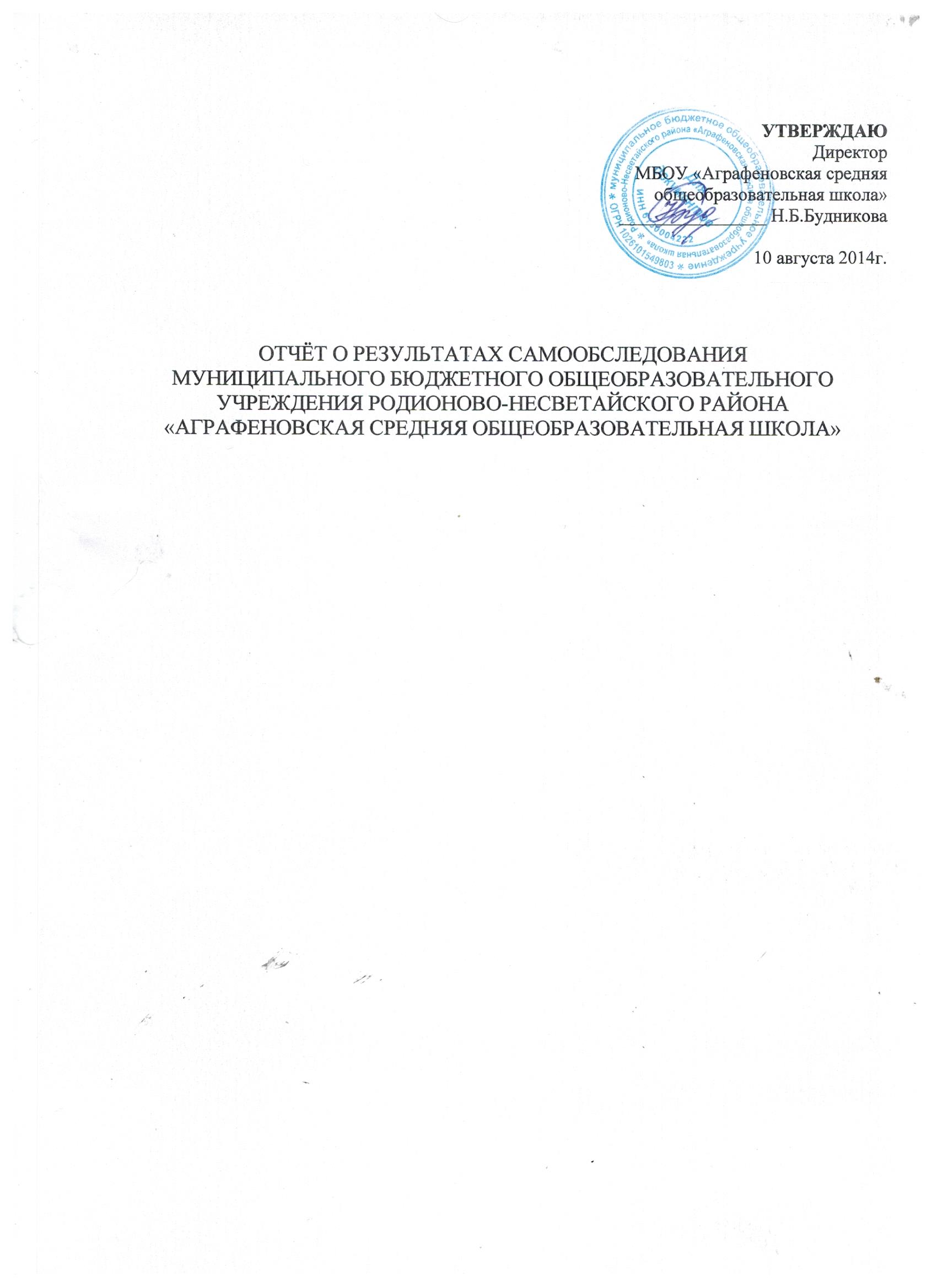 N п/пПоказателиЕдиница измерения1.Образовательная деятельностьМБОУ        «Аграфеновская СОШ» №НаименованиеСведения и реквизитыПолное наименование Муниципальное  бюджетное общеобразовательное учреждение  «Аграфеновская средняя общеобразовательная школа» тел. 8 (86340) 25521;Юридический адрес: ул. Просвещения,5 , с. Аграфеновка, Родионово-Несветайский район, Ростовская область 346573ИНН: 6130004222, КПП: 613001001Л/с:20586У31370Р/с: 40701810260151000365 ГРКЦ ГУ Банка России по Ростовской области г. Ростов-на-ДонуБИК: 046015001, ОКПО: 49806312, ОГРН:1026101549803Учредитель Администрация Родионово-Несветайского района Ростовской областиУставЗарегистрирован Постановлением Администрации Родионово-Несветайского района №239 от 07.04.2015 года.Документ о регистрации в налоговом органе по месту нахождения Свидетельство о постановке на учёт российской организации в налоговом органе по месту нахождения на территории РФ: серия 61 № 007107476 от 19.10.2001 г.Лицензия (указать сроки действия)Лицензия    61 №001724 от 24 07. 2012 года  выдана  региональной службой по надзору и контролю в сфере образования Ростовской областиНаличие государственной аккредитации Свидетельство о государственной аккредитации ОП 025006 от 24.12.2010 г.Место  нахождения ул. Просещения,5 , с. Аграфеновка,  Родионово-Несветайский район, Ростовская область, 3465731.8Средний балл единого государственного экзамена выпускников 11 класса по русскому языку50,8балла1.9Средний балл единого государственного экзамена выпускников 11 класса по математике4 балла1.10Численность/удельный вес численности выпускников 9 класса, получивших неудовлетворительные результаты на государственной итоговой аттестации по русскому языку, в общей численности выпускников 9 классачеловек/%01.11Численность/удельный вес численности выпускников 9 класса, получивших неудовлетворительные результаты на государственной итоговой аттестации по математике, в общей численности выпускников 9 классачеловек/%01.12Численность/удельный вес численности выпускников 11 класса, получивших результаты ниже установленного минимального количества баллов единого государственного экзамена по русскому языку, в общей численности выпускников 11 классачеловек/%01.13Численность/удельный вес численности выпускников 11 класса, получивших результаты ниже установленного минимального количества баллов единого государственного экзамена по математике, в общей численности выпускников 11 классачеловек/%01.14Численность/удельный вес численности выпускников 9 класса, не получивших аттестаты об основном общем образовании, в общей численности выпускников 9 классачеловек/%01.15Численность/удельный вес численности выпускников 11 класса, не получивших аттестаты о среднем общем образовании, в общей численности выпускников 11 классачеловек/%01.16Численность/удельный вес численности выпускников 9 класса, получивших аттестаты об основном общем образовании с отличием, в общей численности выпускников 9 класса1человек/8,3 %1.17Численность/удельный вес численности выпускников 11 класса, получивших аттестаты о среднем общем образовании с отличием, в общей численности выпускников 11 классачеловек/%01.18Численность/удельный вес численности учащихся, принявших участие в различных олимпиадах, смотрах, конкурсах, в общей численности учащихся58человек42 %1.19Численность/удельный вес численности учащихся - победителей и призеров олимпиад, смотров, конкурсов, в общей численности учащихся, в том числе:26 человека19 /%1.19.1Регионального уровня2 человек0.2 /%1.19.2Федерального уровнячеловек/%01.19.3Международного уровнячеловек/%01.20Численность/удельный вес численности учащихся, получающих образование с углубленным изучением отдельных учебных предметов, в общей численности учащихсячеловек/%01.21Численность/удельный вес численности учащихся, получающих образование в рамках профильного обучения, в общей численности учащихсячеловек/%01.22Численность/удельный вес численности обучающихся с применением дистанционных образовательных технологий, электронного обучения, в общей численности учащихсячеловек/%01.23Численность/удельный вес численности учащихся в рамках сетевой формы реализации образовательных программ, в общей численности учащихсячеловек/%01.24Общая численность педагогических работников, в том числе:17человек1.25Численность/удельный вес численности педагогических работников, имеющих высшее образование, в общей численности педагогических работников14человек82/%1.26Численность/удельный вес численности педагогических работников, имеющих высшее образование педагогической направленности (профиля), в общей численности педагогических работников14человек82/%1.27Численность/удельный вес численности педагогических работников, имеющих среднее профессиональное образование, в общей численности педагогических работников3человек/17,6%1.28Численность/удельный вес численности педагогических работников, имеющих среднее профессиональное образование педагогической направленности (профиля), в общей численности педагогических работников2человека11,7/%1.29Численность/удельный вес численности педагогических работников, которым по результатам аттестации присвоена квалификационная категория, в общей численности педагогических работников, в том числе:11человек18/%1.29.1Высшаячеловек/%01.29.2Первая9 человек53/%1.30Численность/удельный вес численности педагогических работников в общей численности педагогических работников, педагогический стаж работы которых составляет:17человек/100%1.30.1До 5 летчеловек/%01.30.2Свыше 30 лет7человек41/%1.31Численность/удельный вес численности педагогических работников в общей численности педагогических работников в возрасте до 30 летчеловек/%01.32Численность/удельный вес численности педагогических работников в общей численности педагогических работников в возрасте от 55 лет5человек29,4/%1.33Численность/удельный вес численности педагогических и административно-хозяйственных работников, прошедших за последние 5 лет повышение квалификации/профессиональную переподготовку по профилю педагогической деятельности или иной осуществляемой в образовательной организации деятельности, в общей численности педагогических и административно-хозяйственных работников14человек82 /%1.34Численность/удельный вес численности педагогических и административно-хозяйственных работников, прошедших повышение квалификации по применению в образовательном процессе федеральных государственных образовательных стандартов, в общей численности педагогических и административно-хозяйственных работников8 человек47/%2.Инфраструктура2.1Количество компьютеров в расчете на одного учащегося0,17единиц2.2Количество экземпляров учебной и учебно-методической литературы из общего количества единиц хранения библиотечного фонда, состоящих на учете, в расчете на одного учащегосяУчебники 2560 учебная литература 11352.3Наличие в образовательной организации системы электронного документооборотада2.4Наличие читального зала библиотеки, в том числе:нет2.4.1С обеспечением возможности работы на стационарных компьютерах или использования переносных компьютеровнет2.4.2С медиатекойнет2.4.3Оснащенного средствами сканирования и распознавания текстовнет2.4.4С выходом в Интернет с компьютеров, расположенных в помещении библиотекинет2.4.5С контролируемой распечаткой бумажных материаловнет2.5Численность/удельный вес численности учащихся, которым обеспечена возможность пользоваться широкополосным Интернетом (не менее 2 Мб/с), в общей численности учащихся66человек48/%2.6Общая площадь помещений, в которых осуществляется образовательная деятельность, в расчете на одного учащегося 2208 кв. м